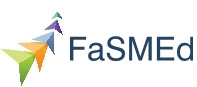 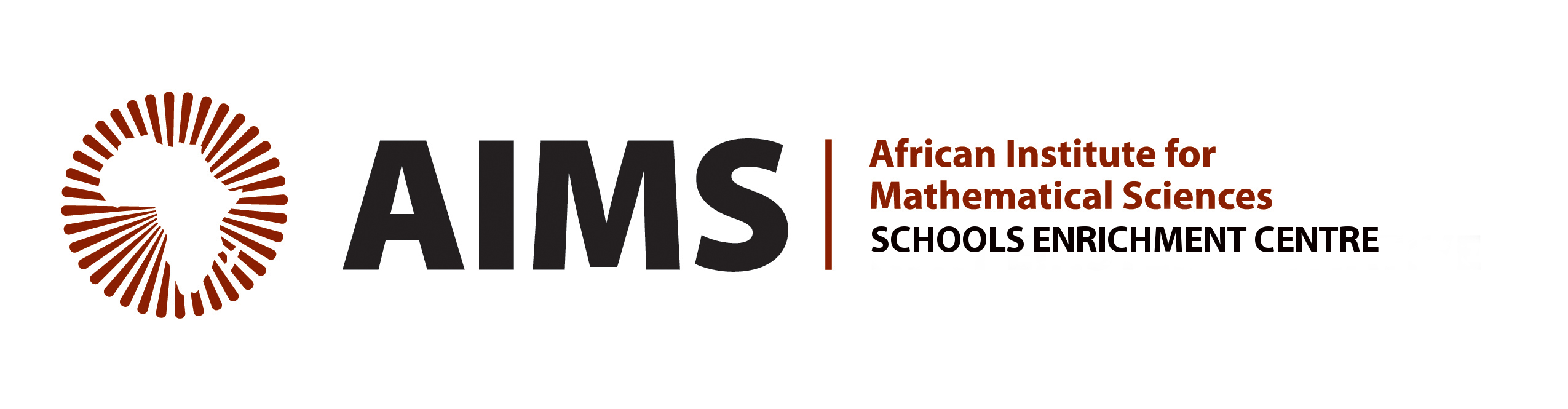 Describing quadrilaterals: Instructions for learnersWork in pairs.Divide your poster into six big rectangular areas by folding.For all the strips of cards work out what quadrilateral it describes. Sketch the quadrilateral in one of the rectangular areas on your poster and name it. Leave plenty of space around it.Choose one strip of cardsCut the little cards outChoose the smallest number of cards needed to define itStick the cards you chose under the sketch.Do this for all the strips.Describing quadrilaterals: Instructions for learnersWork in pairs. Divide your poster into six big rectangular areas by folding.For all the strips of cards work out what quadrilateral it describes. Sketch the quadrilateral in one of the rectangular areas on your poster and name it. Leave plenty of space around it.Choose one strip of cardsCut the little cards outChoose the smallest number of cards needed to define itStick the cards you chose under the sketch.Do this for all the strips.